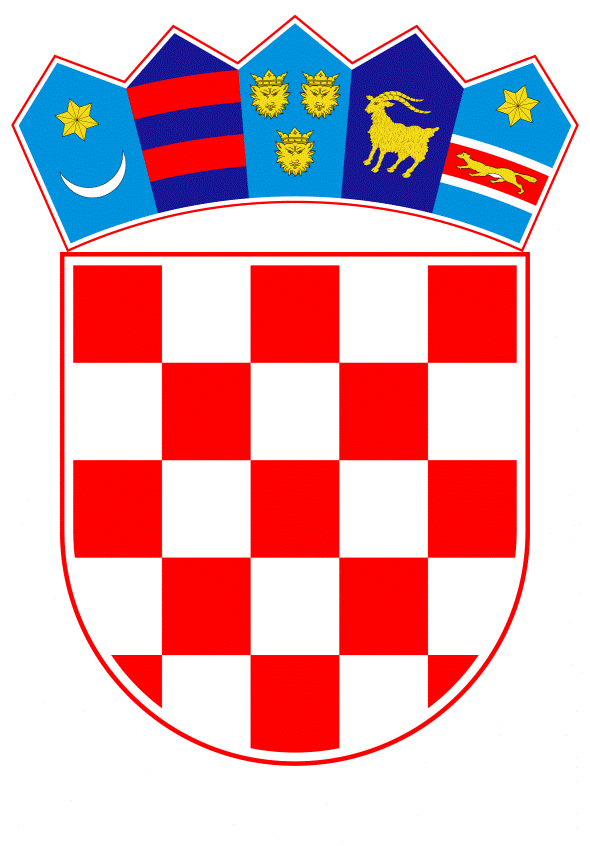 VLADA REPUBLIKE HRVATSKEZagreb, 21. lipnja 2022.______________________________________________________________________________________________________________________________________________________________________________________________________________________________											PRIJEDLOGNa temelju članka 1. i članka 31. stavka 3. Zakona o Vladi Republike Hrvatske (»Narodne novine«, br. 150/11., 119/14., 93/16. i 116/18.), Vlada Republike Hrvatske je na sjednici održanoj __ donijelaZAKLJUČAKRadi ublažavanja posljedica globalnog poremećaja na tržištima građevinskih materijala i proizvoda pozivaju se ugovaratelji koji za to imaju pravni interes da se obrate naručiteljima u postupcima javne nabave sa zahtjevom za isplatom razlike u cijeni za neizvršene ugovore o javnoj nabavi radova kod kojih je ugovorena nepromjenjiva cijena radova, a primjenjive su odredbe članaka 620.-636 Zakona o obveznim odnosima, ako su se cijene radova i elemenata (građevinskih materijala, proizvoda, rada i dr.) na temelju kojih je cijena radova određena izmijenile u tolikoj mjeri da bi cijena radova trebala biti veća za više od deset postotaka.Pozivaju se naručitelji u postupcima javne nabave da postupe po zahtjevima iz točke 1. tako da pristupe analizi ugovorenih cijena radova i elemenata (građevinskih materijala, proizvoda, rada i dr.) na temelju kojih je cijena radova određena, a kako bi utvrdili jesu li se kod takvih ugovora cijene izmijenile u tolikoj mjeri da bi cijena radova trebala biti veća za više od deset postotaka. Pozivaju se naručitelji u postupcima javne nabave, ako to smatraju potrebnim zbog smanjenja cijena, da za neizvršene ugovore o javnoj nabavi radova kod kojih je ugovorena nepromjenjiva cijena radova, a primjenjive su odredbe članaka 620.-636. Zakona o obveznim odnosima, pristupe analizi ugovorenih cijena radova i elemenata (građevinskih materijala, proizvoda, rada i dr.) kako bi utvrdili jesu li se kod takvih ugovora cijene izmijenile u tolikoj mjeri da bi cijena radova trebala biti niža za više od deset postotaka.Pozivaju se naručitelji za potrebe analize iz točaka 2. i 3. ovog Zaključka primijene Metodologiju utvrđivanja razlike u cijeni radova, koju donosi Ministarstvo prostornoga uređenja, graditeljstva i državne imovine u suradnji s Ministarstvom gospodarstva i održivog razvoja i Ministarstvom pravosuđa i uprave. Pri analizi iz točaka 2. i 3. ovog Zaključka treba voditi računa o tome je li cijena radova određena po jedinici mjere ugovorenih radova (jedinična cijena) u kojem slučaju će se analizirati promjene za pojedinu jediničnu cijenu ili je cijena radova određena u ukupnom iznosu za cijelu građevinu (ukupno ugovorena cijena) u kojem slučaju će se računati promjena iznosa ukupno ugovorene cijene.Ako se analizom iz točaka 2. i 3. ovog Zaključka utvrdi povećanje ili smanjenje cijene za više od deset postotaka, pozivaju se naručitelji u postupcima javne nabave, u okvirima ugovora koji su na snazi, a uvažavajući raspoložive mogućnosti osiguranja financijskih sredstava, da na odgovarajući način primjene odredbe članka 627. Zakona o obveznim odnosima vodeći računa da do povećanja cijene elemenata nije došlo nakon dolaska izvođača u zakašnjenje, odnosno članka 629. stavaka 2. i 3. Zakona o obveznim odnosima, uz sklapanje odgovarajućeg dodatka ugovoru.Okolnosti svakog ugovora o javnoj nabavi radova potrebno je zasebno utvrđivati uzimajući u obzir svaki pojedinačan ugovor, a ugovorne strane, koje ujedno jamče zakonitu primjenu ugovornih odredbi, pritom moraju osigurati adekvatan revizijski trag. Metodologiju iz točke 4. ovog Zaključka donosi  Ministarstvo prostornoga uređenja, graditeljstva i državne imovine, u suradnji s Ministarstvom gospodarstva i održivog razvoja i Ministarstvom pravosuđa i uprave, koja se objavljuje u privitku ovoga Zaključka. Ovim Zaključkom stavlja se izvan snage Zaključak od 30. rujna 2021. (Narodne novine broj: 107/21).Ovaj Zaključak objavit će se u »Narodnim novinama« .Klasa: Urbroj: Zagreb, Predsjednikmr. sc. Andrej Plenković, v. rOBRAZLOŽENJE:S obzirom na postojeće poremećaje na tržištima građevinskih materijala i proizvoda koji su rezultirali višestrukim povećanjima cijena pojedinih elemenata na temelju kojih su ugovorene cijene radova u postupcima javne nabave, s ciljem provedbe i ispunjenja sklopljenih ugovora, predlaže se donijeti navedeni zaključak.Također, zaključkom se obvezuje ministar nadležan  za prostorno uređenje, graditeljstvo i državnu imovinu da u suradnji s Ministarstvom gospodarstva i održivog razvoja i Ministarstvom pravosuđa i uprave donese Metodologiju priznanja razlike u cijeni kod ugovora o javnoj nabavi radova u slučajevima promjene cijena pojedinih elemenata na temelju kojih je određena cijena radova u takvim ugovorima.Navedenom Metodologijom daju se preporuke svim javnim naručiteljima vezano za primjenu u njoj utvrđenih metoda izračuna povećanja i/ili smanjenja cijene pojedinog elementa, pri čemu su ugovorne strane obvezne osigurati zakonitu primjenu ugovornih odredbi te pri tome osigurati i revizijski trag koji opravdava traženu izmjenu cijene.PREDLAGATELJ:Ministarstvo prostornoga uređenja, graditeljstva i državne imovinePREDMET:Prijedlog zaključka o ublažavanju posljedica globalnog poremećaja na tržištima građevinskih materijala i proizvoda 